Brasserie de la Brouette : bon de commande, toujours des bières bio avec plantes médicinales pour votre meilleure santé, proposées à 5€ et 3€ les bouteilles de 75 ou 37,5 clContact www.brouette.eu, par e-mail armel@brouette.eu et tel 0(033) 69891 6541Brasserie de la Brouette : bon de commande, toujours des bières bio avec plantes médicinales pour votre meilleure santé, proposées à 5€ et 3€ les bouteilles de 75 ou 37,5 clContact www.brouette.eu, par e-mail armel@brouette.eu et tel 0(033) 69891 6541L’AncestraleBière blanche aux fleurs de sureau, idéale pour évacuer les humeurs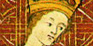 Drainante & rafraichissanteBière de BarriqueBlonde pour les jambes lourdes, feuilles de cassis et vigne, vieillie en barrique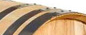 Acidulée et tanniqueL’OniriqueBière ambrée, avec passiflore et marjolaine, pour renforcer la joie et libérer de la déprime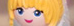 Légère et veloutéeL’as de PiqueNoire de style Stout Porter forte, avec harpagophytum contre le mal au dos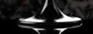 Suave et un peu fuméeLa DiaboliqueBrune au miel et à l’ail (très peu) pour nettoyer l’organisme et réguler le sang, cœur, poumons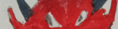 Onctueuse et longue en boucheLa TropiqueBelle couleur corail, contre le mal de mer et les tumeurs, grâce au gingembre et curcuma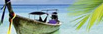 Piquante et paradisiaqueLa MoniqueBlonde légère avec plantes neurostimulantes  renforçant la mémoire (Ginkgo et Ashwaganda) houblon au gout de sauvignon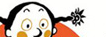 Finale floraleLa SafraniqueBière ambrée au safran, apporte l’Umami en plus de ses vertus de santé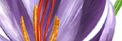 Savoureuse et longue en boucheL’HyptoniqueBlonde à base d’aubépine, pour limiter l’hypertension, touche lavande et bleuet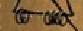 Légère et finale de muscatLa FanatiqueBlonde pour se prémunir des crampes par la racine d’angélique, avec miel et verveine citronnée pour bonne digestion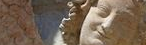 Onctueuse et profondeL’AncestraleBière blanche aux fleurs de sureau, idéale pour évacuer les humeursDrainante & rafraichissanteBière de BarriqueBlonde pour les jambes lourdes, feuilles de cassis et vigne, vieillie en barriqueAcidulée et tanniqueL’OniriqueBière ambrée, avec passiflore et marjolaine, pour renforcer la joie et libérer de la déprimeLégère et veloutéeL’as de PiqueNoire de style Stout Porter forte, avec harpagophytum contre le mal au dosSuave et un peu fuméeLa DiaboliqueBrune au miel et à l’ail (très peu) pour nettoyer l’organisme et réguler le sang, cœur, poumonsOnctueuse et longue en boucheLa TropiqueBelle couleur corail, contre le mal de mer et les tumeurs, grâce au gingembre et curcumaPiquante et paradisiaqueLa MoniqueBlonde légère avec plantes neurostimulantes  renforçant la mémoire (Ginkgo et Ashwaganda) houblon au gout de sauvignonFinale floraleLa SafraniqueBière ambrée au safran, apporte l’Umami en plus de ses vertus de santéSavoureuse et longue en boucheL’HyptoniqueBlonde à base d’aubépine, pour limiter l’hypertension, touche lavande et bleuetLégère et finale de muscatLa FanatiqueBlonde pour se prémunir des crampes par la racine d’angélique, avec miel et verveine citronnée pour bonne digestionOnctueuse et profonde